ΑΝΑΚΟΙΝΩΣΗ ΝΟ 1ΤΡΟΠΟΠΟΙΗΣΗ ΟΔΗΓΙΩΝ ΠΛΟΥΤο παράρτημα Α - Διαδρομές των οδηγιών πλου διαγράφεται και αντικαθίσταται από την παρακάτω διαδρομή.ΔΙΑΔΡΟΜΗ 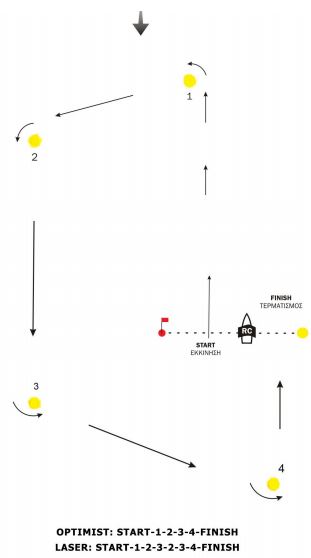 